Издаване на удостоверение за снабдяване на чужд гражданин с документ за сключване на граждански брак в Р.БългарияХарактеристика на услугатаУдостоверението се издава, когато чуждият гражданин желае да сключи брак с лице, което е вписано в регистъра за населението и което е дало писмено съгласието си чрез декларация по образецЗаявителят / чужд гражданин/ подава попълнено искане в Центъра за услуги и информация на граждани .Лицето, с което чуждият гражданин желае да сключи брак попълва декларация по образец, в която декларира, че е съгласно личните му данни / име, дата на раждане, пол, гражданство и семейно положение/ да бъдат вписани в удостоверението.Специалистът в ЦУИГ  извършва проверка в регистъра за населението и се издава удостоверение.Изготвеното удостоверение  в ЦУИГ се получава от заявителя.Правно основаниеЗакон за гражданската регистрация - чл. 24, ал.2Наредба № РД-02-20-6 за издаване на удостоверения въз основа на регистъра за населението - чл.21, ал.1Описание на резултат от услугатаИздаване на удостоверение за снабдяване на чужд гражданин с документ за сключване на граждански брак в Република България.Място на заявяване на услугатаЦентър за услуги и информация на гражданите
- гише „ЕСГРАОН”
в сградата на Община Дулово,
ул.”В.Левски” №18,
партерен етаж,
тел. 0864/2 31-13; 0864/2 24-24Място на предоставяне на услугатаЦентър за услуги и информация на гражданите
- гише „ЕСГРАОН”
в сградата на Община Дулово,
ул.”В.Левски” №18,
партерен етаж,
тел. 0864/2 31-13; 0864/2 24-24Изискуеми документи и образци:Искане за издаване на удостоверение въз основа на регистъра на населениетоДекларация по чл.21Документ за самоличностПълномощно/Изисква се в случай, че заявителят не е титуляр/. Документ за платена таксаСрок за изпълнение    - до 3 дни                      Такса – 13,00 лв.Таксата се заплаща на място в брой на гише в Дирекция  МДТ или по банкова сметка.
При попълване на платежното нареждане е необходимо да се посочи вида на административната услуга.Копие от платежното нареждане следва да се приложи към заявлението.Банкова сметкаПЪРВА ИНВЕСТИЦИОННА БАНКАBG32FINV91508415830421
BIC  – FINV BG SFBIN  - 448007 ОБРАЗЕЦ НА ИСКАНЕ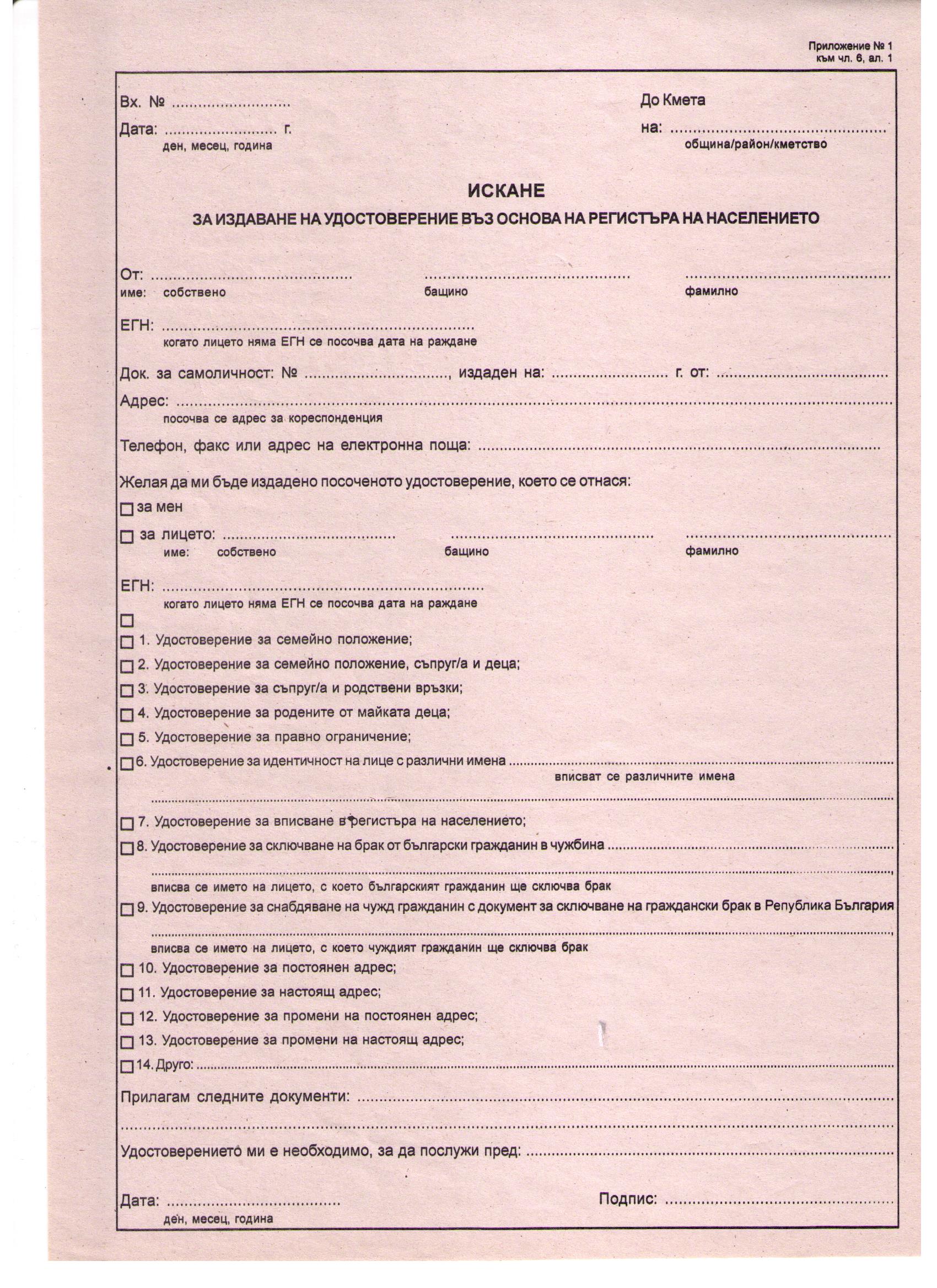 